KARABÜK ÜNİVERSİTESİ DEĞERLER KULÜBÜ TÜZÜĞÜMADDE 1-DAYANAK:Bu tüzük Karabük Üniversitesi Senatosunun 25.03.2014 tarih ve 2014/06 sayılı kararıyla kabul edilen Öğrenci Kulüpleri Kuruluş ve İşleyiş Yönergesi hükümleri çerçevesinde hazırlanmıştır.Değerler Eğitimi Kulübü “Karabük Üniversitesi Öğrenci Kulüpleri Kuruluş ve İşleyiş Yönergesi” doğrultusunda kurulur ve faaliyette bulunur.I. BÖLÜMTANIM, AMAÇLAR, FAALİYETLER VE ÜYELİKTanım:MADDE 2- Kulübün adı Karabük Üniversitesi Değerler Eğitimi Kulübü’dür. Kulüp Karabük Üniversitesi Rektörlüğü Sağlık Kültür ve Spor Daire Başkanlığı’na bağlıdır. Kulübün logosu aşağıdaki gibidir.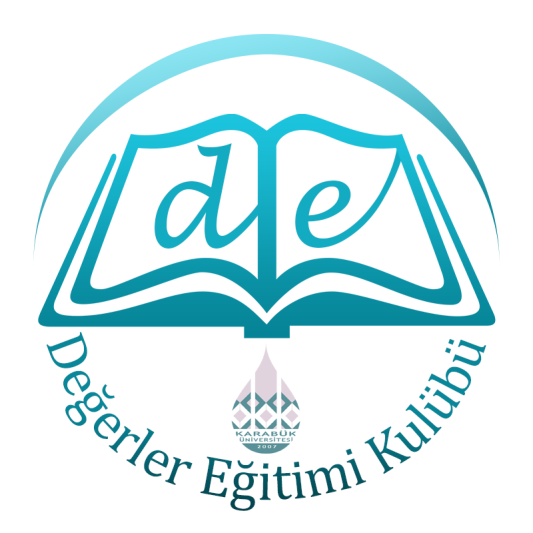 Genel Amaçlar:MADDE 3-  a) Öğrenci kulüpleri; Karabük Üniversitesi öğrencilerinin bilimsel, sosyal, kültürel, sanatsal ve sportif etkinliklerde bulunmalarını, bu tür etkinlikler ile akademik gelişmelerini desteklemelerini ve bilgi, yetenek ve ilgileri ölçüsünde kişisel potansiyellerini geliştirmeleri, kendisine güvenen sorumlu bireyler olarak yetişmelerini, üniversite içinde ve dışında üniversitenin kurumsal kimliğini ön plana çıkarmalarını amaçlar. b) Özel Amaçlar: (Her kulübün özel amaçları maddeler halinde belirtilecektir.)Birey ve toplum ölçeğinde sahip olunması ve korunması amaçlanan temel değerler konusunda farkındalığı artırıcı eğitim ve faaliyetlerde bulunmak,Üye ve hedef kitlesine “değerler ile yaşamayı” önceleyen bir hayat görüşü ve bakış açısı kazandırmak,Değerler eğitimi çerçevesinde ihtiyaç, beklenti ve eğilimleri tespit edici anket ve araştırmalar yapmak,Ders dışı saatlerde, değerler eğitimi almak isteyenlere programlı etkinliklerle bu imkânı sunmak,Karabük Üniversitesi öğrencileri yanında imkânlar elverdiği ölçüde ilimizde, ülkemizde ve uluslararası ölçekte Değerler Eğitimi alanında ihtiyaç analizi ve durum tespiti yapmak, yapılabilecek faaliyetleri araştırmak, yapılan faaliyetlere ortak olmak, destek vermek ve proje geliştirmek. MADDE 4-Kulübün faaliyetleri aşağıda belirtilmiştir.Değerler eğitimi alanında başta üyelerimiz ve üniversite öğrencileri olmak üzere eğitim hizmeti verilmesi düşünülen hedef kitleye uygun anket hazırlamak ve uygulamak suretiyle değerler konusundaki farkındalık ve değerleri yaşama durumlarını tespit etmek,Birey ve toplum temelinde değerlerin kazanılması konusunda çalışmalar yapmak, Birey ve toplum temelinde değerlerin kaybedilmesine sebep olan unsurların tespit edilmesine yönelik araştırmalar yapmak,Değerler eğitimi amacına hizmet eden yerli ve yabancı eser, makale, tez, belgesel vb. materyaller kullanılarak düzenli periyotlarda okuma programı, seminer, atölye çalışması, konferans, sunum, yarışma vb. faaliyetler yapmak,Değerler eğitimi amacına hizmet edecek gezi ve ziyaretlerde bulunmak, (Huzurevi, hastane, sevgi evleri, fakir ve kimsesiz aileler vb.)Görüldüğünde değerleri hatırlatıcı ve telkin edici sabit veya geçici köşe, fotoğraf, resim, müzik, heykel, stant, sembol, ekranlı pano vb. hazırlamak ve güncellemek.Yapılan faaliyetlerin etkilerini ve neticelerini ölçmeye yönelik çalışmalar yaparak etkili olan faaliyetleri artırmak, aksayan yönleri geliştirmeye çalışmak. Üyelik:MADDE 5-Kulüp asıl ve fahri olmak üzere iki ayrı statüde üye kabul edebilir.Asıl Üyelik: -Karabük Üniversitesi öğrencisi olmak.-Kulüp tüzüğünü benimsemiş olmak.-Üyelik formunu doldurmuş olmak ve yönetim kurulunca üyeliği onaylanmış olmak.Fahri ÜyelikMADDE 6- Karabük Üniversitesi akademik ve idari personeli Kulüp Yönetim Kurulu kararı ile fahri üyeliğe kabul edilebilir.Ayrıca Öğrenci Kulüplerine Üniversite dışından da fahri üye kabul edilebilir. Ancak kabul edilen Fahri üyeler yönetim ve denetim kurulunda görev alamaz ve genel kurulda oy kullanamaz. Bir öğrenci birden fazla kulübe üye olabilir, ancak birden fazla kulübün yönetiminde ve denetiminde görev alamaz.  Üyeliğin Dondurulma Koşulları: (Her kulüp tarafından maddeler halinde belirtilecektir.)Kulüp faaliyetlerinde haklı ve ciddi bir gerekçe olmaksızın uyumsuz davranışlarda bulunarak kulüp faaliyetlerinde yavaşlama ve aksamalara sebep olmak,Kulüp ortamını herhangi bir ticari faaliyette bulunmak için kullanmaya çalışmak,Kulüp ortamını siyasi propaganda amacıyla kullanmak,Kulüp içerisinde herhangi bir şekilde kendisi veya üçüncü bir şahıs için imtiyaz, üstünlük, öncelik vs. sağlamaya çalışmak,Üyeliğin Sona Ermesi: 	MADDE 7-a)Disiplin cezası alan ve herhangi bir nedenle ilişiği kesilen ve mezun olan öğrencilerin üyeliği düşer. b)Kulüp amaçlarına aykırı hareket edenlerin,c)Mazeretsiz olarak üst üste iki Genel Kurul Toplantısına katılmayanların üyelikleri yönetim kurulunun önerisi ve genel kurulun kararıyla sonlandırılır.II. BÖLÜMYÖNETİM VE İŞLEYİŞKULÜBÜN ORGANLARIGenel Kurul 	MADDE 8-Genel kurul; kulüp’ün en yetkili karar organıdır. Bir öğrenim yılında en az iki kez, Genel Kurula katılma hakkı bulunan üyelerin en az yarısından bir fazlasının katılımı ile toplanır. İlk toplantıda yeter sayı sağlanmazsa ikinci toplantı ilk toplantının yapılacak olduğu tarihten bir hafta sonra çoğunluk aranmaksızın yapılır. Yönetim Kurulunun veya Denetim Kurulunun önerileri ya da üye sayısının en az 1/3’ünün yazılı isteğiyle toplanır. Olağan üstü toplantıya davette aynı şekilde yapılır. MADDE 9-Genel Kurulun görev ve yetkileri şunlardır: Genel kurul; kulübün tüzük ve yönetmeliğini onaylar, değişiklik önerilerini görüşüp karara bağlar.Öğrenim yılı başında etkinlik programlarını ve bütçe önerilerini onaylar.Öğrenim yılı sonunda ise kulübün Dönem Sonu Raporunu, gelir-gider çizelgesini ve denetleme kurulunun raporlarını inceler ve karara bağlar. Yönetim ve denetleme kurulu asil ve yedek üyelerini muhasip üyeyi ve topluluk başkanını seçer. Genel kurulda öğrenci kulübünün yönetim ve denetleme kurulları gizli oyla seçilir. İlk genel kurul öğrenci kulübünün kuruluşuna izin verildiği tarihten itibaren 15 gün içinde yapılmalıdır. Rektörlük gerek görürse genel kurulda gözlemci bulundurabilir. Yönetim KuruluMADDE 10- Yönetim Kurulu ilk toplantısında başkan, başkan yardımcısı, muhasip üyeyi seçer. Başkan, topluluğun her türlü karar ve yürütme işinden sorumludur. Muhasip üye topluluğun tüm parasal işlerini yürütür ve gerekli belgeleri düzenli olarak tutar. Seçim sonuçlarını bir hafta içinde, tutanakla birlikte Sağlık, Kültür ve Spor Daire Başkanlığı’na iletir. Yönetim Kurulu en az 5 en çok 7 asil ile 3 yedek üyeden oluşur.MADDE 11-Yönetim Kurulunun görev ve yetkileri şunlardır:Yönetim kurulu; Başkanın sorumluluğunda, kulüp amaçlarının ve çalışma konularının gerçekleştirilmesini sağlar, Genel Kurul kararlarını uygular.Yasalarda ve kulüp tüzüğünde belirtilen görevlerini yerine getirir ve yetkilerini kullanır. Kulüp etkinliklerinde geçici olarak çalışmak isteyen diğer üniversite öğrencileri için akademik danışmanın bilgisi dahilinde Sağlık, Kültür ve Spor Daire Başkanlığı’na başvurur ve rektörlük onayını alır. Yönetim kurulu; kulüp’ün yapacağı etkinlikler için, kulüp akademik danışmanın bilgisi dâhilinde, başkanın ve danışmanın yazılı başvurusu ile Sağlık, Kültür ve Spor Daire Başkanlığı kanalıyla rektörlükten izin alır. Çalışma raporunu en geç 20 Haziran’a kadar ve etkinlik programını her akademik yılbaşında, en geç 4 hafta içinde Sağlık, Kültür ve Spor Daire Başkanlığı’na verir. Genel Kurul toplantılarının gün, saat, yerini saptar. Olağan ve olağanüstü toplantıları bir hafta önceden duyurur.Kullanacakları yerler için Sağlık, Kültür ve Spor Daire Başkanlığı kanalıyla rektörlükten izin alır. Bu yerlerin kulüp amaçlarına uygun olarak kullanımından ve denetlenmesinden yönetim kurulu sorumludur.(Kullanacakları yerlerin kulüp amaçlarına uygun olarak kullanımıyla ilgili düzenleme ve disiplin önlemleri her kulüp tarafından aşağıda belirtilecektir.)Program yapılacak yerde programın amacına uygun oturma imkanı, aydınlatma, projeksiyon, kürsü, ses düzeni, bilgisayar, sunum notları, program afişi vb gibi program öncesi hazırlıklar zamanında yapılacak ve programdan önce kontrol edilecektir,Kulüp üyeleri kulüp faaliyetinin yapılacağı yer, salon, ortam vs.’ye programın başlamasından önce gelmeye özen gösterecektir. Geç katılım halinde ortam huzurunu ve konsantrasyonu bozucu söz, ses ve hareketlerden kaçınmaya özen gösterecektir,Program boyunca üyeler dikkatle programı takip edecek, program akışını aksatıcı, sunum yapan kişilerin dikkatini dağıtıcı, motivasyonunu düşürücü şekilde laubalilik, ilgisizlik veya uyuklama gibi hallerden uzak kalmaya çalışacaktır,Program yerinde istifadeye sunulan her türlü ulaşım, aydınlatma, konfor ve ikram hizmetlerini israf etmemeye azami ölçüde dikkat edilecektir,Program yerlerinde temizlik, tertip ve düzene azami dikkat edilecek, meydana gelen aksaklıklar derhal bildirilerek düzeltme yoluna gidilecektir,Konferans, seminer, söyleşi vb bir program yapıldığında davet edilen konuşmacıya, program sonunda yapılacak olan teşekkür, ödül, plaket vs. gibi merasim bitinceye kadar katılımcılar salonu terk etmemeye özen gösterecek, konuşmacının salonu terk etmesi beklenecektir.Çalışma yan kurulları kurar ve bu yan kurulların çalışmalarını denetler. Genel Kurulda alınan kararları üyelere ve ilgili birimlere duyurur ve uygular. Denetleme KuruluMADDE 12-Genel kurulda seçilen 3 asil ve 2 yedek üyeden oluşur. Bu kurul genel kurul adına denetleme görevi yapar. MADDE 13-Denetleme Kurulunun görev ve yetkileri şunlardır:a) Kulüp’ün bütçe ve hesap işlemleri ile ilgili defter ve belgeleri her öğrenim dönemi sonunda inceler, sonuç ve önerilerini Yönetim Kuruluna bir raporla bildirir.b) Yönetim Kurulu tarafından düzenlenen bir sonraki öğrenim dönemine ilişkin programın ve bütçenin görüşüleceği toplantıda hazır bulunarak önerilerini bildirir. c) Satın alınan eşyanın Sağlık, Kültür ve Spor Daire Başkanlığı Taşınır Listesine kaydettirilmesini sağlar. III. BÖLÜMDİĞER HÜKÜMLERKulübün FeshiMADDE 14 –Kulüp aşağıdaki hallerde feshedilir. Genel Kurulun kararı ile. Kulüp üye sayısının yönetim ve denetleme organlarını oluşturacak sayının altına düşmesi durumunda.Bir yıl içinde azami bir defa etkinlik gerçekleştirmemiş olması halinde.Zamanında kulüp etkinlik raporlarını, kulüp etkinlik planını, bütçesini, üye listelerini ve kulüp defterlerini tutmaması halinde.  MADDE 15 - Bu esaslarda hüküm bulunmayan hallerde “Karabük Üniversitesi Öğrenci Kulüpleri Kuruluş ve İşleyiş Yönergesi” hükümlerine başvurulacaktır.IV. BÖLÜMMADDE 16- Bu tüzük hükümlerini Karabük Üniversitesi Rektörlüğü Sağlık Kültür ve Spor Daire Başkanlığı yürütür.   